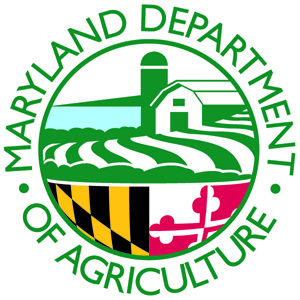 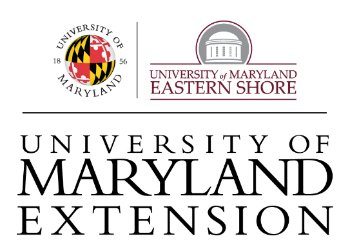 Resources to Help with the Food Safety Modernization Act Produce Safety Rule Compliance and On-Farm Readiness Review PreparationClearinghouse for Produce Safety Rule Publicationshttps://www.uvm.edu/extension/necafs/clearinghouseWorker Health and HygieneSewage/septic leak in fields corrective actionsFlooding of fields corrective actionsSignage/graphic for healthy worker tasks versus unhealthy worker tasksCornell DVDs and signsFact sheet: Records Required by the FSMA Produce Safety Rule (Worker Training Record Template) by the Produce Safety Alliance https://producesafetyalliance.cornell.edu/sites/producesafetyalliance.cornell.edu/files/shared/documents/Records-Required-by-the-FSMA-PSR.pdf Video: Fight Germs. Wash Your Hands by the Centers for Disease Control and Prevention https://youtu.be/eZw4Ga3jg3E Fact sheet: Balancing Food Safety and Organic Requirements for: Worker Training and Health and Hygiene by Community Alliance with Family Farmers and Farmers Guild https://www.uvm.edu/extension/necafs/clearinghouse/sites/default/files/files/worker-health.pdfVideo: The Bigger Picture by New Mexico State University https://youtu.be/_61tiKyfjlo Videos: Worker Health, Hygiene and Training by Michigan State University https://www.canr.msu.edu/agrifood_safety/worker-health-hygieneTemplate: Blood and Bodily Fluid Log by Michigan State University http://msue.anr.msu.edu/uploads/resources/pdfs/ref2_017.pdfFact sheet: Blood and Bodily Fluids Policy by Michigan State University http://msue.anr.msu.edu/uploads/resources/pdfs/ref1_017.pdfWorker Training related to Job DutiesIntroduction Module; Livestock and Poultry Module; Pre-Harvest Activities Module; Harvest Activities Module and Post-Harvest Activities Module https://mda.maryland.gov/foodfeedquality/Pages/Food-Safety-Modernization-Act.aspxBiological Soil Amendments of Animal OriginFact sheet: Records Required by the FSMA Produce Safety Rule (Compost Treatment Record Template) by the Produce Safety Alliance https://producesafetyalliance.cornell.edu/sites/producesafetyalliance.cornell.edu/files/shared/documents/Records-Required-by-the-FSMA-PSR.pdf Soil amendment fact sheetFact sheet: Food Safe Compost Use by Michigan State University Extension https://www.canr.msu.edu/agrifood_safety/uploads/files/027_01%20reformat_Compost%20Use.pdfFact sheet: Manure Use by Michigan State Extension https://www.canr.msu.edu/agrifood_safety/uploads/files/ref1_026_Manure%20Use.pdf Wild and Domestic Animals ModulePre-Harvest risk assessment log (helpful tips located in OFRR manual)Fact sheet: Wild and Domestic Animals by Community Alliance with Family Farmers and Farmers Guild https://www.uvm.edu/extension/necafs/clearinghouse/sites/default/files/files/wd-animals.pdfFact sheet: Livestock and Food Production by Michigan State University Extension https://www.canr.msu.edu/agrifood_safety/uploads/files/ref1_028.pdfFact sheet: Monitoring for Significant Animal Contamination by Community Alliance with Family Farmers and Farmers Guild https://www.uvm.edu/extension/necafs/clearinghouse/sites/default/files/files/monitoring-animals.pdfPreharvest and Harvest SanitationVideo: How to Clean and Sanitize Crates by Iowa State University Extension and the Iowa Department of Agriculture and Land Stewardship https://vimeo.com/user20353817/review/261887089/4f9eb34403Video: The Field by New Mexico State University https://youtu.be/OGXin0MoPfcFact sheet: Land Use History and Neighboring Impacts by Community Alliance with Family Farmers and Farmers Guild https://www.uvm.edu/extension/necafs/clearinghouse/sites/default/files/files/land-use.pdfFact sheet: Creating a Google Maps Field Map by Michigan State Extension https://www.canr.msu.edu/agrifood_safety/uploads/files/ref1_001_Creating%20Google%20Maps.pdf Sample field map: https://www.canr.msu.edu/agrifood_safety/uploads/files/ref2_001_Creating%20Google%20Maps.pdf Preharvest WaterWater Testing Laboratories in Maryland http://mda.maryland.gov/foodfeedquality/Documents/GAPWATERTESTINGLABS.pdf Fact sheet: Records Required by the FSMA Produce Safety Rule (Water System Inspection Record Template) by the Produce Safety Alliance https://producesafetyalliance.cornell.edu/sites/producesafetyalliance.cornell.edu/files/shared/documents/Records-Required-by-the-FSMA-PSR.pdf Fact sheet: Taking a Water Sample by Michigan State Extension https://www.canr.msu.edu/agrifood_safety/uploads/files/ref1_023.pdf Fact sheet: Dealing with Irrigated Crops by Michigan State Extension https://www.canr.msu.edu/agrifood_safety/uploads/files/ref1_033.pdfFact sheet: Considering Irrigation Water Sources by Michigan State Extension https://www.canr.msu.edu/agrifood_safety/uploads/files/ref1_021.pdf Fact sheet: The Water Analysis Method Requirement in the FSMA Produce Safety Rule by the Produce Safety Alliance https://producesafetyalliance.cornell.edu/sites/producesafetyalliance.cornell.edu/files/shared/documents/Water-Analysis-2017.pdf Postharvest SanitationFact sheet: Records Required by the FSMA Produce Safety Rule (Cleaning and Sanitizing Record Template) by the Produce Safety Alliance https://producesafetyalliance.cornell.edu/sites/producesafetyalliance.cornell.edu/files/shared/documents/Records-Required-by-the-FSMA-PSR.pdf Video: Cleaning vs. Sanitizing by the University of Vermont Extension; University of Connecticut College of Agriculture, Health, and Natural Resources; and University of Massachusetts Amherst https://www.youtube.com/watch?v=WBynfFM0fVoVideo: How to Clean and Sanitize by the University of Vermont Extension; University of Connecticut College of Agriculture, Health, and Natural Resources; and University of Massachusetts Amherst https://www.youtube.com/watch?v=DckC_kHyD1I Fact sheet: Sanitary Design and Construction of Food Processing and Handling Facilities by Ronald H. Schmidt and Daniel J. Erickson, University of Florida IFAS Extension https://edis.ifas.ufl.edu/pdffiles/FS/FS12000.pdf Calibration logTemp logpH logPest control logFact sheet: Rodent and Bird Control by Michigan State Extension https://www.canr.msu.edu/agrifood_safety/uploads/files/ref1_015_Rodent.pdf Fact sheet: Rats and Other Rodents by Chris Callahan and Andy Chamberlin http://blog.uvm.edu/cwcallah/files/2016/10/2017-10-09-Rats-and-Rodent-Facts-Sheet-cc-edits.pdfFact sheet: Postharvest Chlorination by Trevor Suslow http://ucfoodsafety.ucdavis.edu/files/26414.pdfVideo: Calculating how much chlorine bleach to add for sanitizing your containers and tools by Donna Pahl https://www.youtube.com/watch?v=sqfkk1zQ7xQ&feature=youtu.beVideo: Cleaning a Walk-in Cooler by Iowa State University Extension and the Iowa Department of Agriculture and Land Stewardship https://vimeo.com/user20353817/review/261890330/0e82d166e0Fact sheet and checklist: Farm Cooler Checklist by Chris Callahan, University of Vermont http://blog.uvm.edu/cwcallah/files/2017/04/Farm-Cooler-Checklist.pdfFact sheet: Smooth and Cleanable Surfaces by Chris Callahan and Andy Chamberlin http://blog.uvm.edu/cwcallah/files/2016/04/Smooth-and-Cleanable-Surfaces-Fact-Sheet-2017-09-29-1.pdfVideo: Clean Greens: A standard operating procedure for triple-rinsing greens by the University of Vermont Extension; University of Connecticut College of Agriculture, Health, and Natural Resources; and University of Massachusetts Amherst https://www.youtube.com/watch?v=NTu_Q_kpRgM Video: Pack Shed by New Mexico State University https://youtu.be/v3mJVYnckYk Postharvest WaterFact sheet: Records Required by the FSMA Produce Safety Rule (Water Treatment Monitoring Record Template) by the Produce Safety Alliance https://producesafetyalliance.cornell.edu/sites/producesafetyalliance.cornell.edu/files/shared/documents/Records-Required-by-the-FSMA-PSR.pdf Fact sheet: Chlorine as a Sanitizer by Michigan State Extension https://www.canr.msu.edu/agrifood_safety/uploads/files/ref1_029_Chlorine%20as%20Sanitizer.pdfFact sheet: Postharvest Washing Best Practices Fact Sheet b Michigan State Extension https://www.canr.msu.edu/agrifood_safety/uploads/files/ref1_040_Post%20Washing%20Best%20Practices.pdfTool: Labeled Sanitizers for Produce by Donna Pahl, Produce Safety Alliance https://producesafetyalliance.cornell.edu/sites/producesafetyalliance.cornell.edu/files/shared/documents/PSA-Labeled-Sanitizers-for-Produce.xlsx Video tutorial for using the tool https://www.youtube.com/watch?v=wNNJOeITtxU Fact sheet: The Water Analysis Method Requirement in the FSMA Produce Safety Rule by the Produce Safety Alliance https://producesafetyalliance.cornell.edu/sites/producesafetyalliance.cornell.edu/files/shared/documents/Water-Analysis-2017.pdf Fact sheet: Guidance on Wash Water Discharge from Vegetable Pack Sheds – Advice on System Design by University of Vermont Extension http://www.uvm.edu/vtvegandberry/factsheets/Wash_Water_Discharge_Vegetable_Pack_Sheds.pdf Video: Dump Tank by New Mexico State University https://youtu.be/eaVQrXQuhJAGeneral RecordkeepingFact sheet: Records Required by the FSMA Produce Safety Rule by the Produce Safety Alliance https://producesafetyalliance.cornell.edu/sites/producesafetyalliance.cornell.edu/files/shared/documents/Records-Required-by-the-FSMA-PSR.pdf Templates: Records Required by the FSMA Produce Safety Rule by the Produce Safety Alliance https://producesafetyalliance.cornell.edu/sites/producesafetyalliance.cornell.edu/files/shared/documents/Templates.docx Video: Standard Operating Procedures by the University of Vermont Extension; University of Connecticut College of Agriculture, Health, and Natural Resources; and University of Massachusetts Amherst https://www.youtube.com/watch?v=24QxF0H3l-s Fact sheet: Recordkeeping (Spanish) by Community Alliance with Family Farmers and Farmers Guild https://www.uvm.edu/extension/necafs/clearinghouse/sites/default/files/files/recordkeeping_spanish.pdfFact sheet: Recordkeeping by Community Alliance with Family Farmers and Farmers Guild https://www.uvm.edu/extension/necafs/clearinghouse/sites/default/files/files/recordkeeping.pdfFact sheet: Mobile Digital Recordkeeping with Google Docs Fact Sheet by Michigan State Extension https://www.canr.msu.edu/agrifood_safety/uploads/files/ref1_042_Mobile%20Digital%20Recordkeeping.pdf